Name: _____________________________________________					   Chemical EquationsInstructions: For the chemical reactions below, you must do the following:Circle the reactantsUnderline the productsDraw and label a picture of the elements and compounds in the reactionIdentify how many of each element are on the product sideIdentify how many of each element are on the reactant sideExample: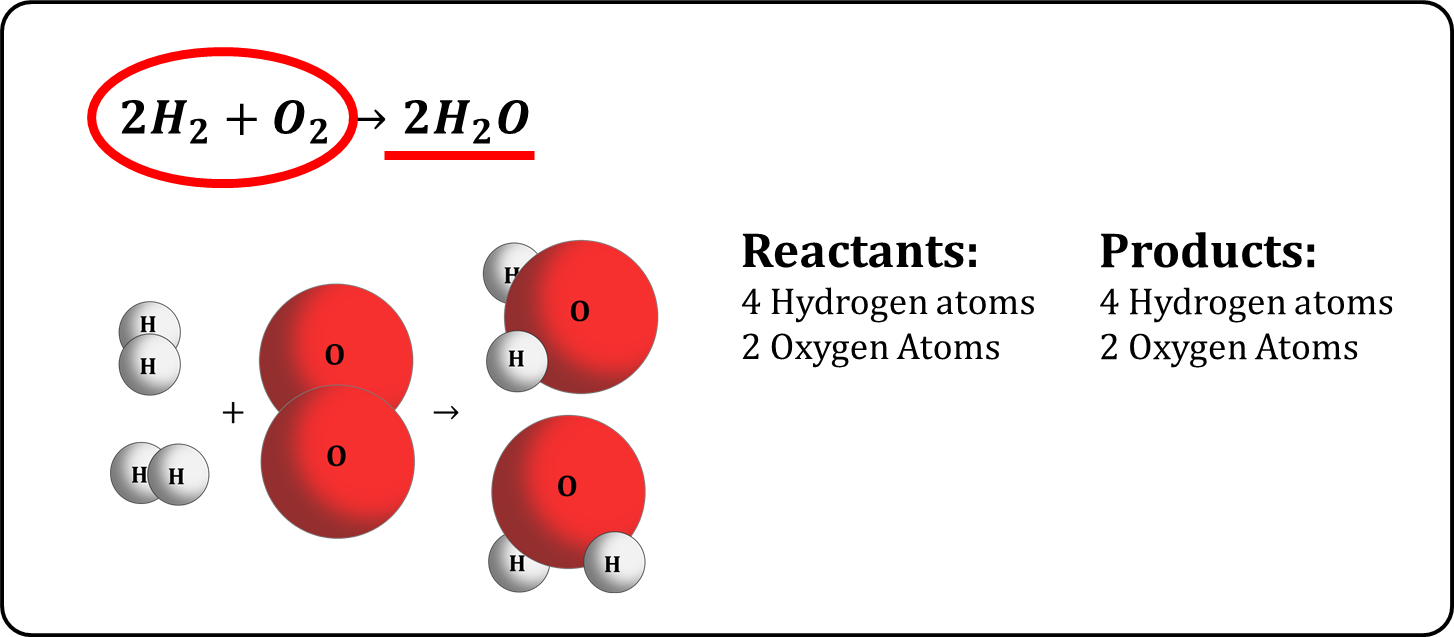 Analysis:How do chemical equations support the law of conservation of mass?What differentiates chemical changes from physical changes?